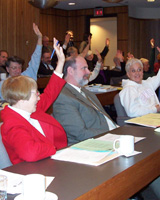 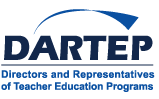 	2011-2012  DARTEP Treasurer’s ReportStarting Fund Balance as of September 30th			$7,190.66Expenditures from October 7th 	$799.34	______________________________________________________Fund Balance as of Oct. 2011						$6,391.32Deposit – (130 paid members @ $40.00 ea.)  =  		$5,200.00	______________________________________________________Fund Balance as of December 2011	    			      $11,591.32	Joint Account w/COATT – $50.00______________________________________________________Fund Balance as of February 2012				      $11,541.32Expenditures from February 3rd meeting – $1,444.69______________________________________________________Fund Balance as of April 2012				      	      $10,096.63Expenditures for April’s MeetingHaworth Inn & Conference Center				$1,768.20 Breakfast - $780.00 Beverages - $210.00 Rm. Rentals, Equip. - $600.00Service Chg. - $178.20Sonya Landrum								$   250.00State of Michigan - COATT						$   100.00												$2,118.20Projected Year Ending Fund Balance					$7,978.43												